CREATING A GUEST ACCOUNT FOR NEXTREQEST: Go to Abqrecords.cabq.govClick on REQUEST A PUBLIC RECORD: 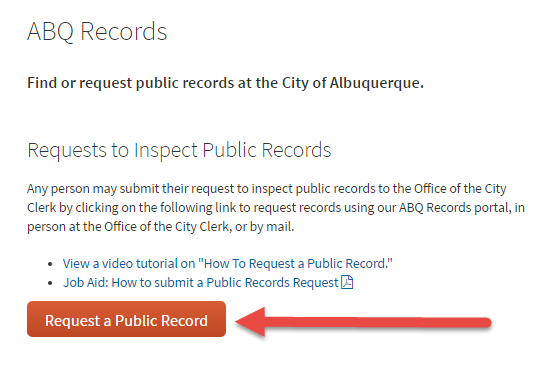 Click MAKE REQUEST: 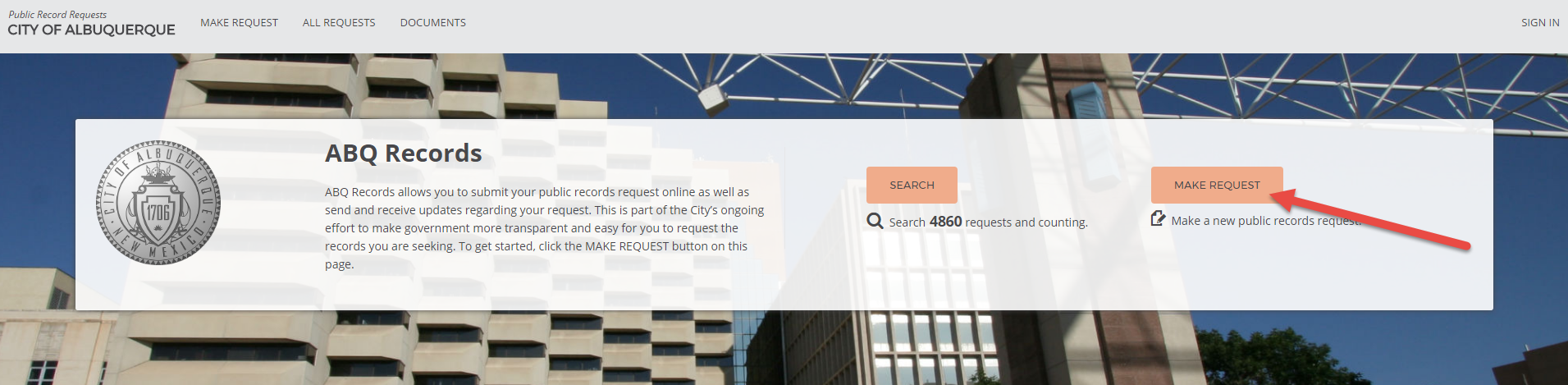 Enter request on the MAKE REQUEST page: 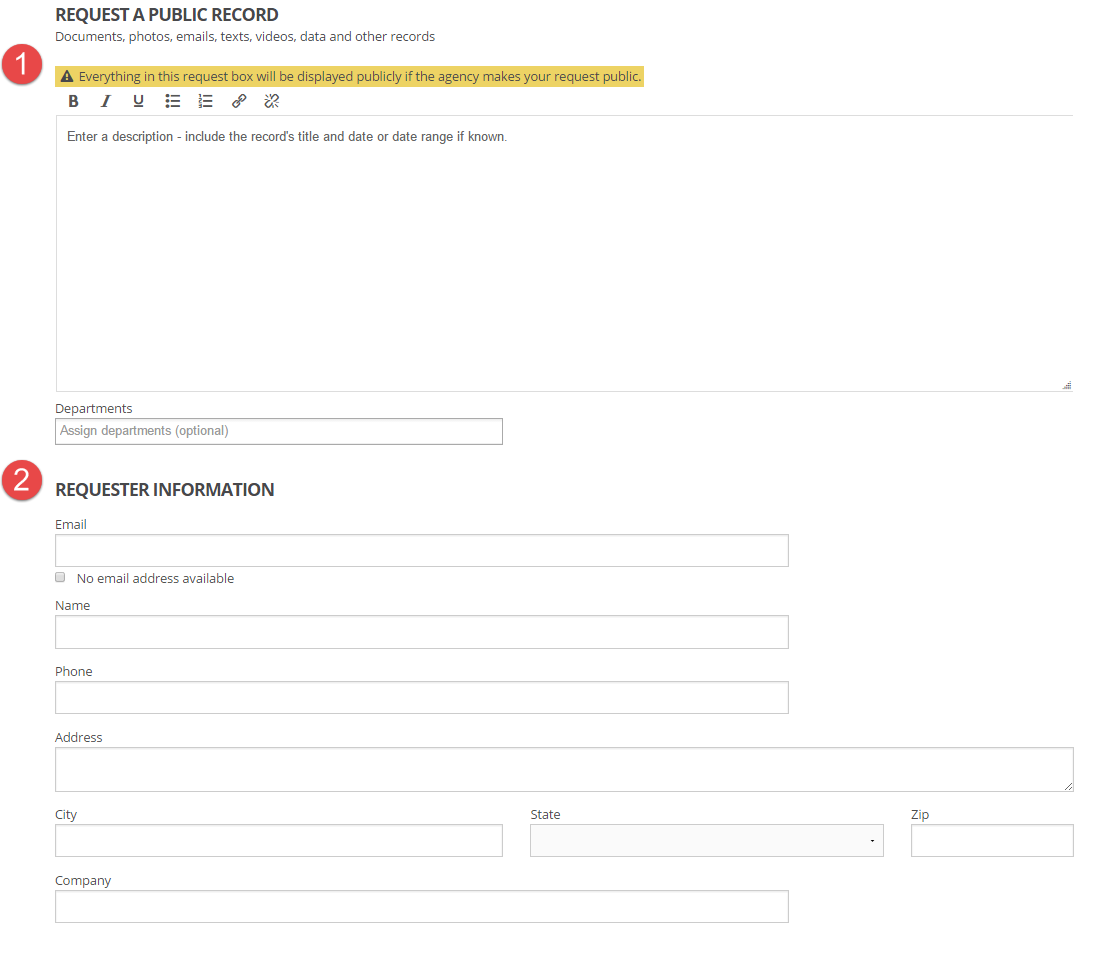 Create your password: 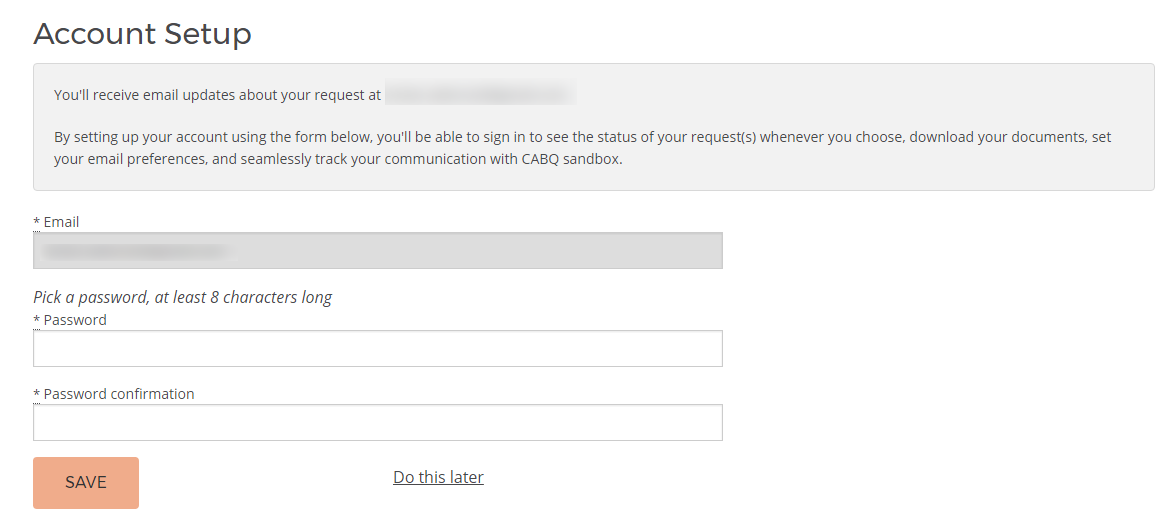 Refer to your email to confirm email address: 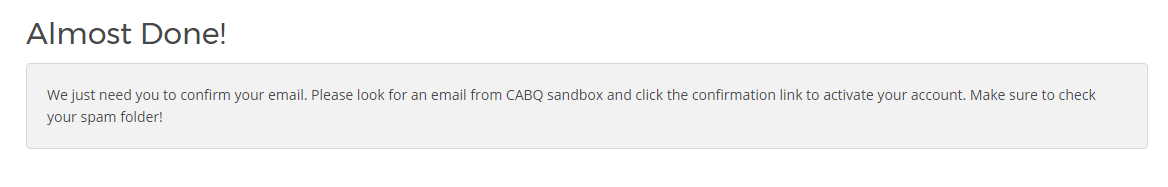 Click on the CONFIRM MY ACCOUNT link: 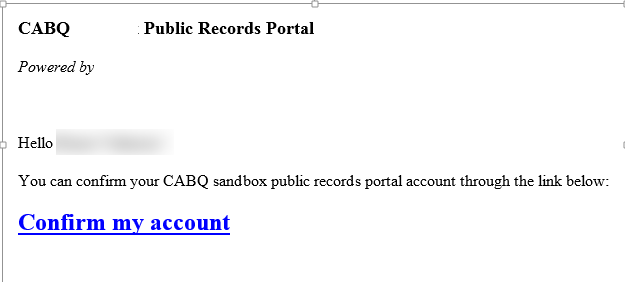 Enter your sign in you just created: 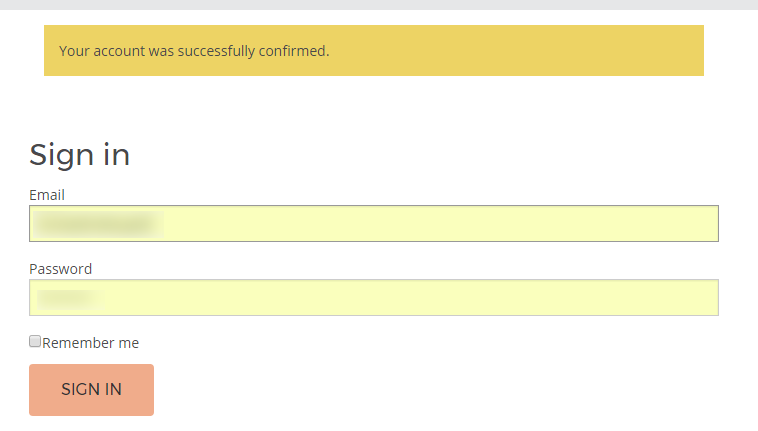 VIEWING YOUR REQUEST AND CORRESPONDENCERefer to the notification in your email with the request ID, and click on the link with the request number: 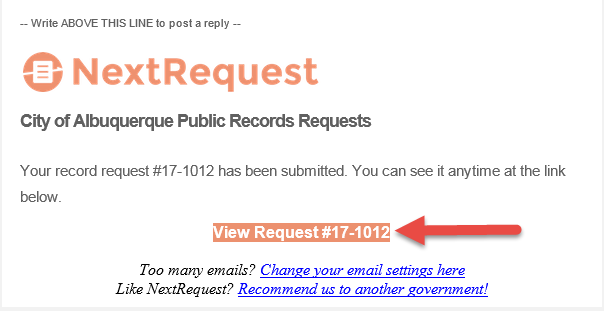 Click SIGN IN to sign into your profile: 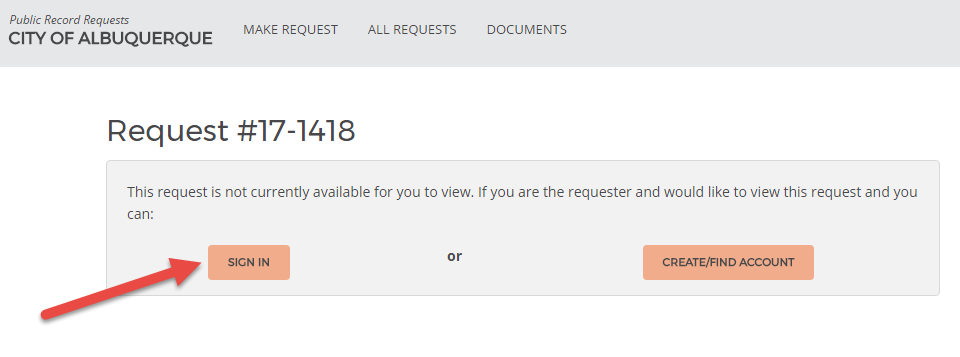 Enter your email and password: 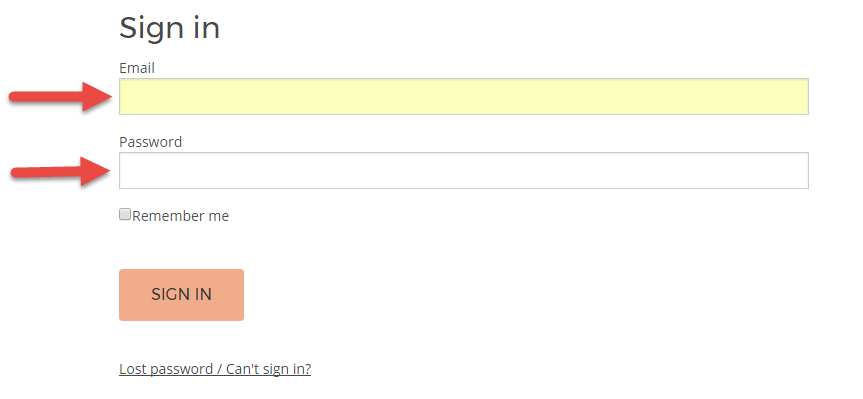 Click SIGN IN: 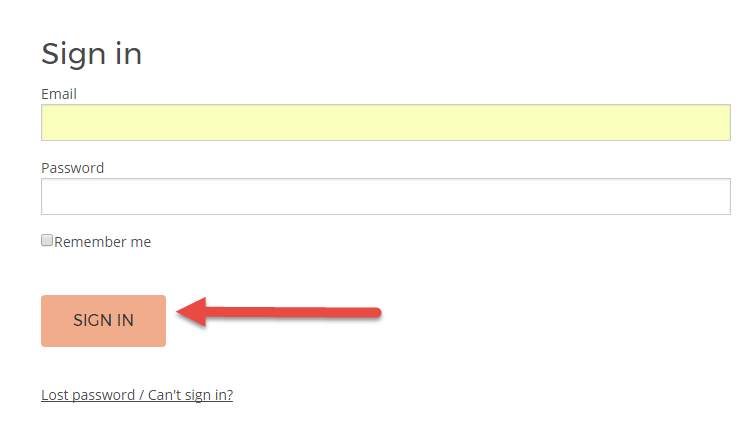 View your request: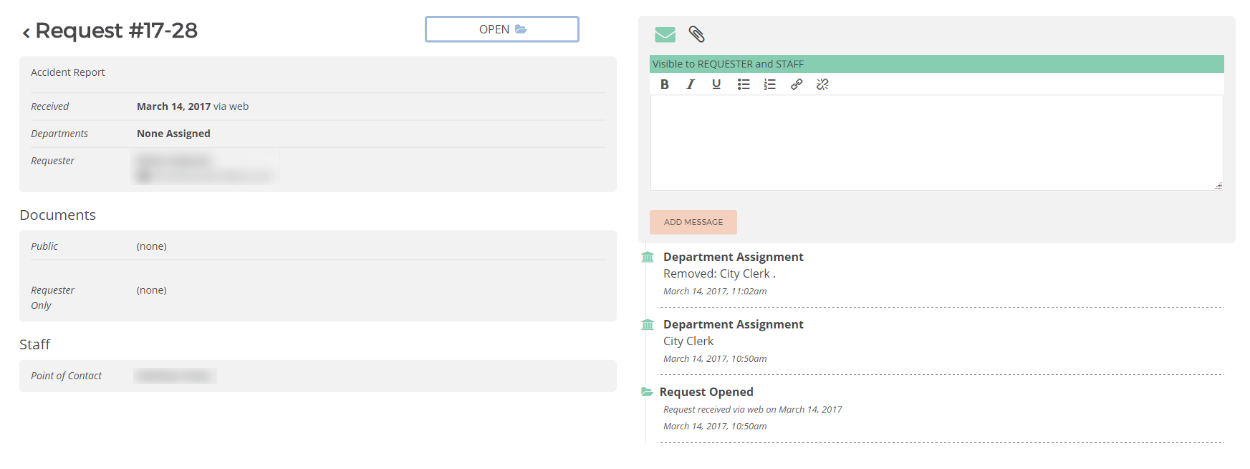 SEND A MESSAGE TO CITY OF ALBUQUERQUE RECORDS CUSTODIAN (STAFF) Click on the envelope icon: 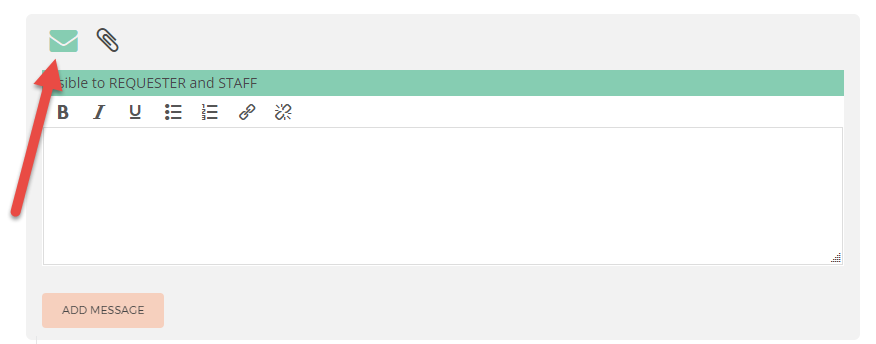 Type your message: 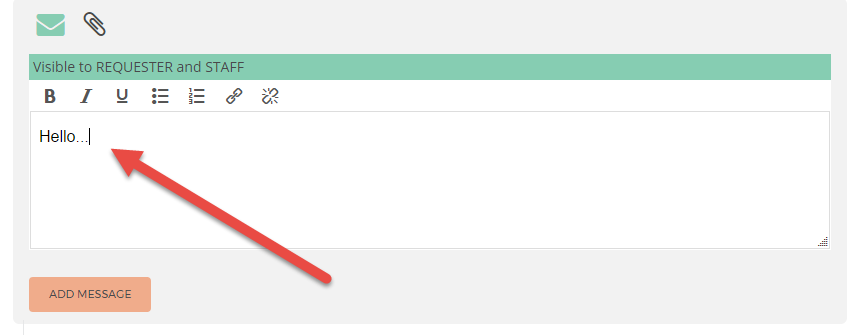 Click ADD MESSAGE: 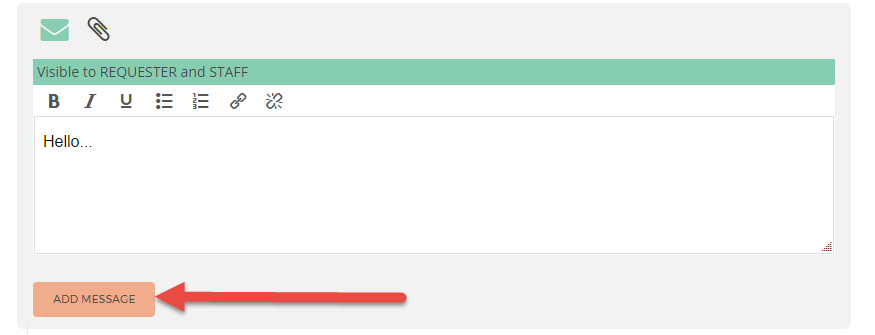 UPLOADING AN ATTACHMENTClick on the paperclip icon: 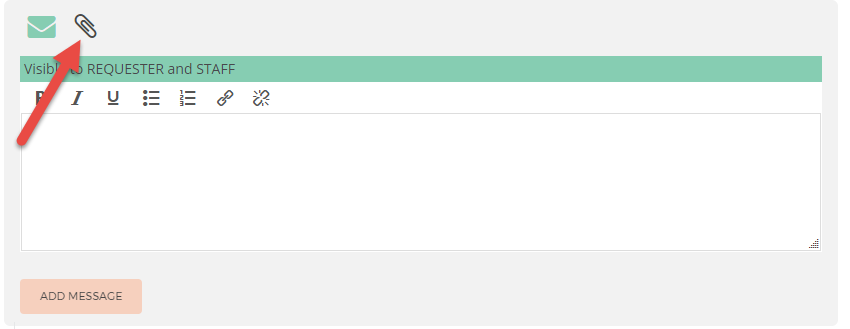 Click UPLOAD FILES: 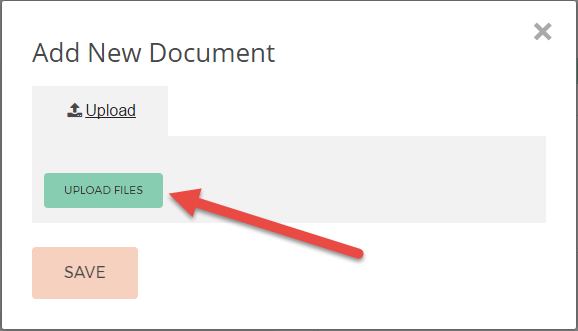 Click on document that you want to attach from your library (operating systems may vary): 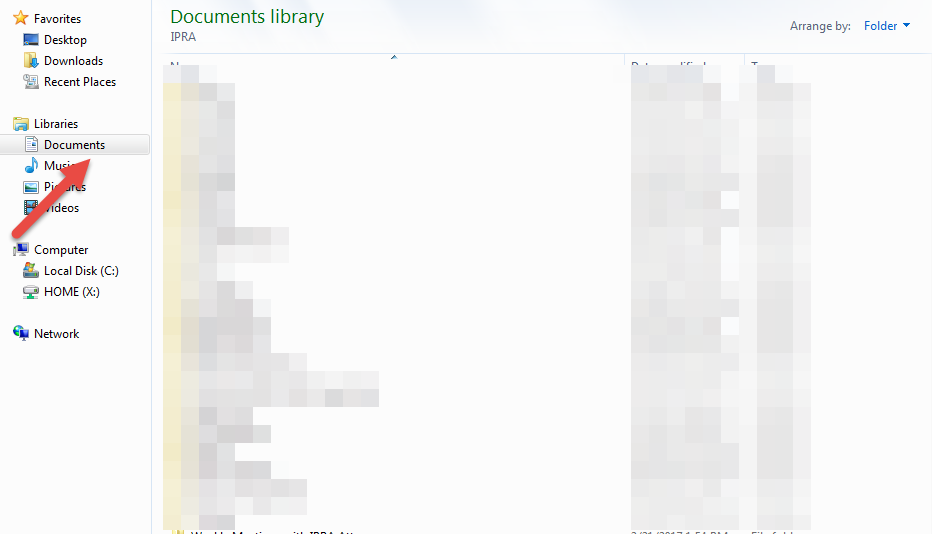 Click SAVE: 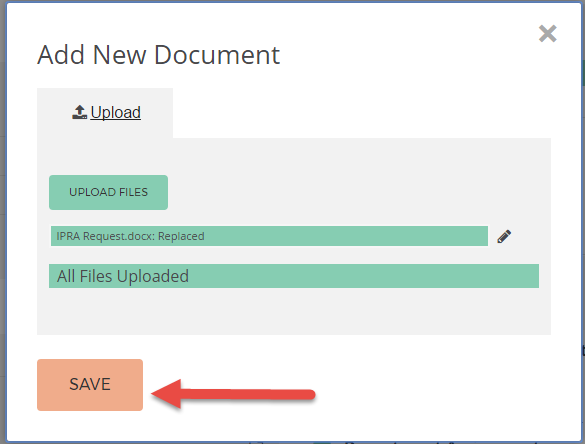 Attachment will appear under the DOCUMENTS section: 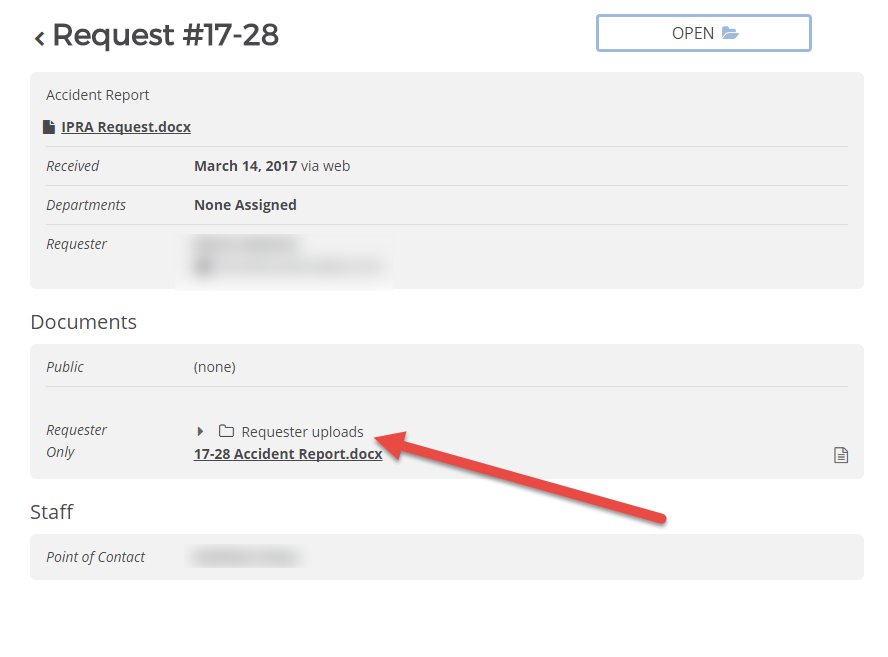 VIEWING RESPONSIVE RECORDS TO YOUR REQUESTClick on the link(s) to download the record under DOCUMENTS: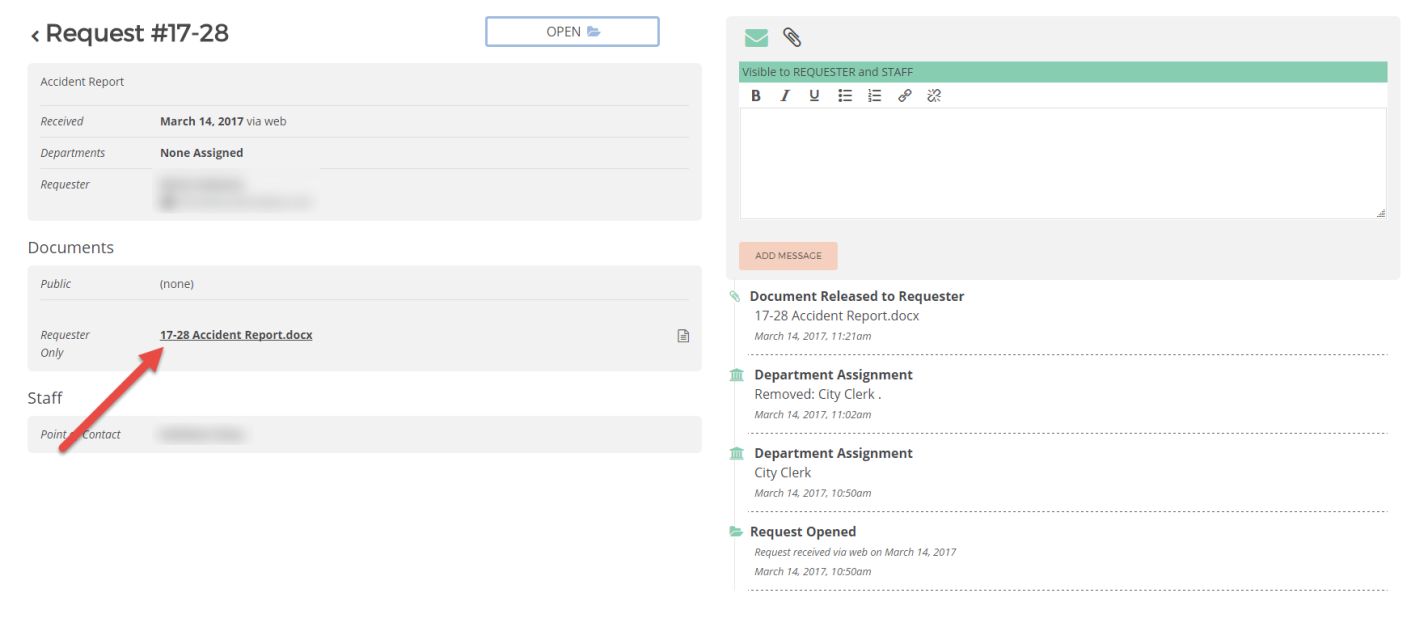 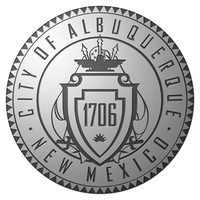 